Номинация для педагогов: проект познавательно – творческий Циренова Светлана Евгеньевна, учитель – логопед, высшая категория МБДОУ «Детский сад №1 общеразвивающего вида» г.Сосногорска, Республики Коми Познавательно – творческий проект «Космос», для детей старшего дошкольного возраста. Актуальность проекта:С древних времен людей манило все недоступное и загадочное. Без сомнения самым недостижимым из всего того, что их окружало, был космос. Космос всегда притягивал, заставлял мечтать, раздумывать и любить. Так и сейчас тема неизведанности космоса пробуждает детский интерес, фантазию и творчество. С помощью, каких методов можно заинтересовать ребёнка, помочь ему узнавать новую, интересную информацию о космосе? Мы считаем, что проект  позволит детям усвоить сложный материал через совместный поиск решения проблемы, тем самым, делая познавательный процесс интересным и мотивационным. Работа над проектом носит комплексный характер, пронизывает все виды деятельности дошкольников, проходит в повседневной жизни и на специальных интегрированных занятиях. Проектная деятельность развивает творческую активность детей, помогает самому педагогу развиваться как творческой личности. Данный проект направлен на развитие кругозора детей, формирование у них познавательной активности, воспитание патриотических чувств (гордость за российских космонавтов – первооткрывателей космоса), нравственных ценностей (добрых, дружественных отношений и т.д.).Проблема: Недостаточное внимание родителей к российскому празднику - День космонавтики. Поверхностные знания детей о космосе, о первом человеке, полетевшем в космос, о существовании праздника в России - День космонавтики.Функция проекта:  Познавательно-творческий проект  в рамках комплексно-тематического планирования на 2013-2014 учебный год в подготовительной группе.Круг активных и пассивных участников проекта: Дети подготовительной группы, родители, воспитатель, учитель – логопед. Идея проекта:Вовлечение детей в практическую деятельность по ознакомлению с космосом, формированию бережного отношения к окружающему миру. Цель проекта:Познакомить детей с российским праздником – День космонавтики. Закрепить представления детей о космосе, планетах, Солнечной системе; активизировать познавательную, речевую деятельность. Формировать предпосылки поисковой деятельности, коммуникативных навыков. Совершенствовать творческие умения и навыки, продуктивную деятельность детей.Приобщать детей к изобразительному искусству. Задачи: Продолжать расширять представление детей о многообразии космоса. Рассказать детям об интересных фактах и событиях космоса.Дать детям представления о том, что Вселенная – это множество звёзд. Солнце – это самая близкая к Земле звезда. Уточнить представления о  планетах, созвездиях.Дать детям знания об освоении человеком космического пространства, о значении космических исследований для жизни людей на Земле. Познакомить с первым лётчиком-космонавтом Ю.А. Гагариным.Воспитывать чувство гордости за свою Родину.Привлечь родителей к совместной деятельности, к празднованию Дня космонавтики.Ожидаемый результат:Усвоение детьми знаний, представлений о космосе, солнечной системе.Формирование у детей эмоционально-ценностного отношения к людям, работа которых связана с освоением космоса, воспитание любви и интереса к Российской космонавтике.В процессе взаимопонимания у детей происходит развитие коммуникативных навыков, развивается диалогическая речь, активизируется и обогащается словарный запас.При выполнении детьми продуктивной деятельности между детьми возникает доброжелательность, взаимопомощь и благоприятный эмоциональный климат.Вовлечение родителей в совместную творческую деятельность с ребёнком происходит формирование у детей семейной принадлежности, роста значимости в мировом сообществе.Критерии, показатели, индикаторы, позволяющие оценить результаты:В ходе проектной работы был разработан мониторинг знаний детей по теме «Космос», который проводился в начале проекта и после его завершения.  Детям предлагалось ответить на следующие вопросы: Что такое Солнечная система?Какие планеты солнечной системы ты знаешь?Как называется планета, на которой мы живем?Кто летает в Космос?Кто первый полетел в космос?Когда впервые человек полетел в космос?На чем летают в космос?Зачем люди летают в Космос?Каких российских космонавтов ты знаешь?Какие созвездия нашего неба ты знаешь?Результаты диагностики показали, что на начальном этапе работы относительно высокий уровень показали 11 детей (44,7%), на среднем уровне были знания у 5 детей (31,2%), совсем низкий уровень – у 4 детей (24%). Знания детей о космосе были поверхностными и отрывочными, полученные, в основном, из мультфильмов, дети называли 1-2 планеты, не знали имени первого космонавта, слабо представляли, чем люди занимаются в космосе. Заключительная диагностика показала, что знания детей о космическом пространстве и об освоении космоса людьми у детей систематизировались, обогатился активный словарь за счет введения новых слов на познавательных занятиях и употребления их в других видах деятельности: в играх, обсуждении иллюстраций, продуктивной деятельности и т.д. Дети увидели,  насколько проблема освоения космоса значима для страны и почувствовали себя причастными к ней. Результаты итоговой диагностики: высокий уровень показали  19 детей (90,6%) , средний уровень - 1 ребенок (9,4%), низкий уровень:  0 детей (0%)Этапы реализации проекта1 этап    ПодготовительныйВыявление первоначальных знаний детей о космосе.Определение проблемы: предложение совершить увлекательное космическое путешествие.Информация родителей о проекте.Подбор познавательной и художественной литературы о космосе, фотографий, картинок по теме.Подготовка материала и оборудования к образовательной деятельности.Подбор и изготовление материала для осуществления продуктивной деятельности.2 этап   ОсновнойПроведение организационной деятельности;Работа с родителями по теме «Космос»Организация сюжетно - ролевых, дидактических и подвижных игр.Оформление творческих выставок с детскими работами.3 этап   ЗаключительныйПрезентация модели Солнечной системы.Совместное с родителями спортивное развлечение «Полет в космос».Итог проекта «Космос».Результат: Принимали участие в проекте 85% семей, в праздновании российского праздника - День космонавтики. Заинтересованность детей темой о космосе, проявление их познавательной активности: вместе с родителями находят информацию по теме, рассказывают и делятся своими знаниями с другими детьми в детском саду. Принесение детьми из дома своей литературы для чтения, самостоятельно нарисованные рисунки о космосе. Обыгрывание в детском саду сюжетно–ролевой игры «Космические спасатели». Инициативное конструирование детьми из строительного материала, конструктора, бумаги ракет по своему представлению, проявление творчества и детальности в работе.Условия реализации данного проекта:Выбор специальных педагогических воздействий.Создание развивающей среды.Создание системы деятельности.Приложение к проекту «Космос»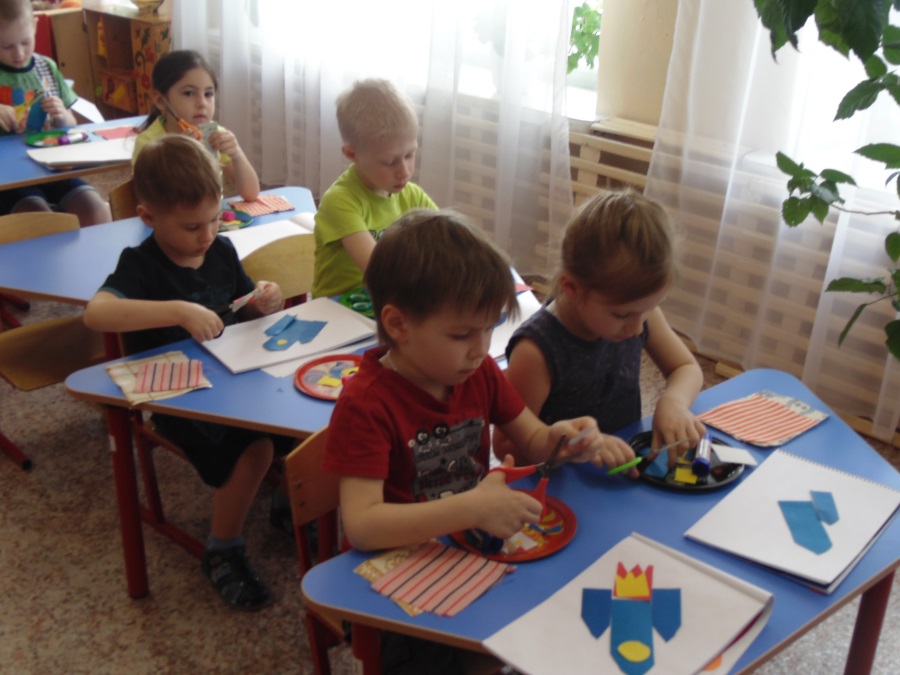 Аппликация «Путь к звездам» 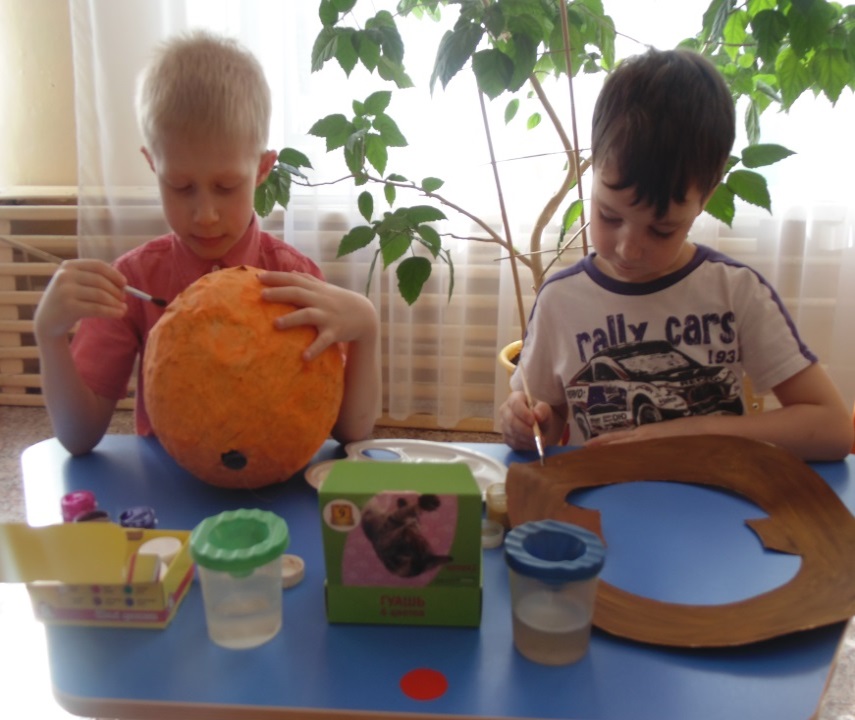 Космические планеты своими руками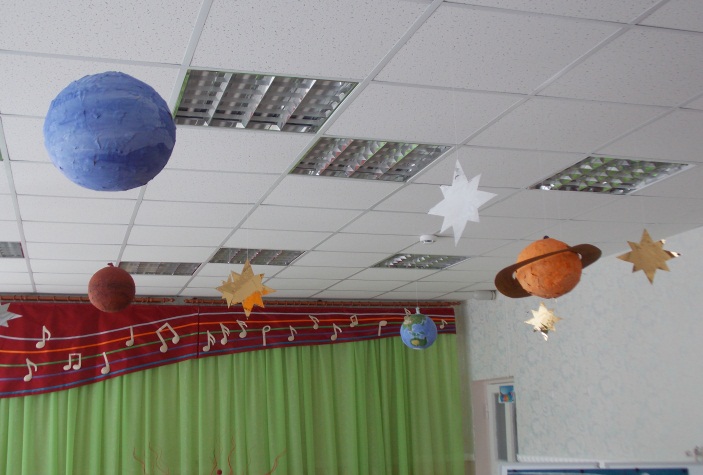 Солнечная система своими руками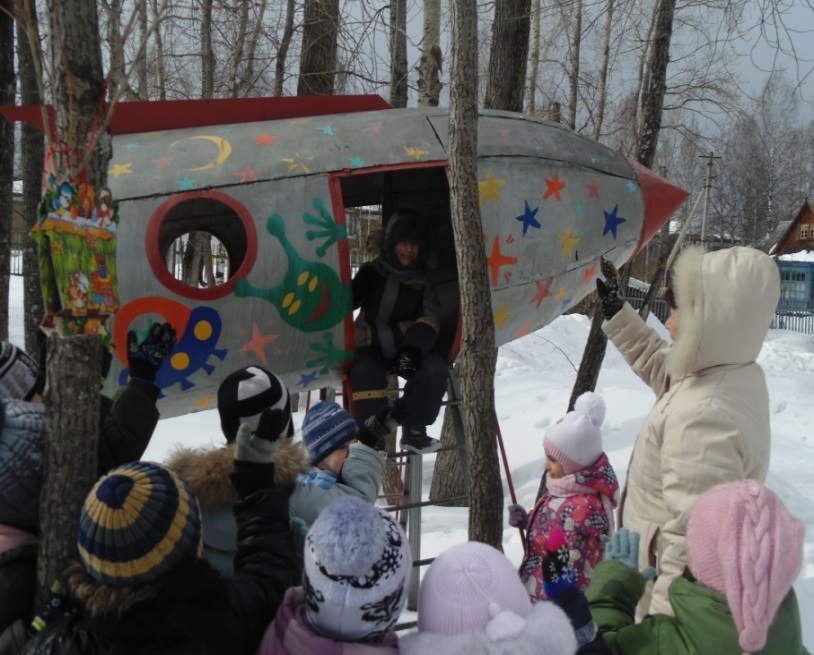 В путешествие по космическим просторам. 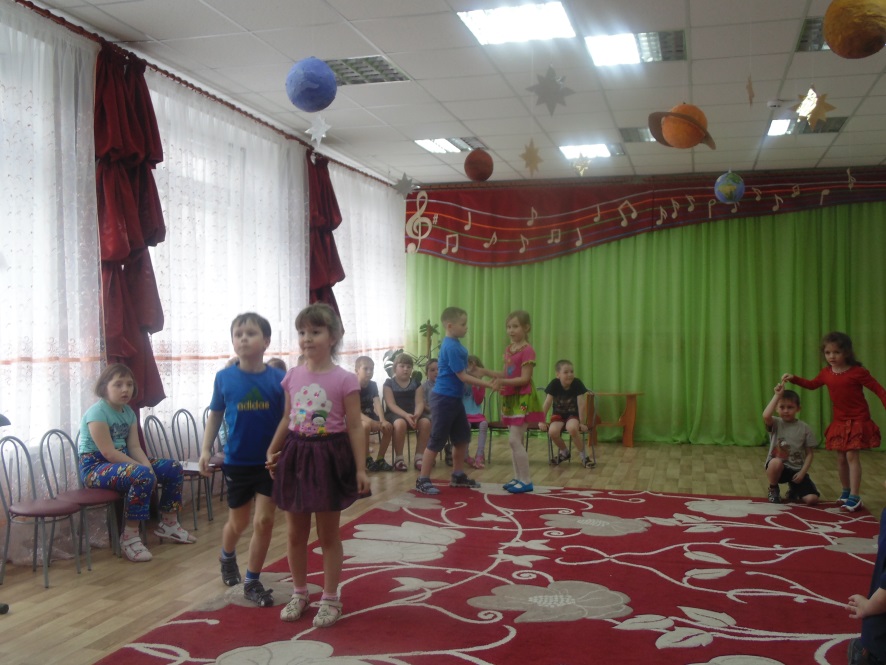 Итоговое развлечение «Полет в космос»№Мероприятия Сроки ОтветственныеРезультат 1.1.1.Подготовительный этап1.1.Диагностика детей на выявление первоначальных знаний о космосе   17.03.14-23.03.14Воспитатель Учитель - логопедУровни знаний детей на тему «Космос»высокий- 44,7% (11 детей)средний- 31,2% (5 детей)низкий- 24% (4 детей)1.2.Информированность родителей о предстоящей деятельности.Оформление папки-передвижки; фотовыставки.Подбор познавательной и художественной литературы, альбомов, фотографий о космосе.17.03.14-23.03.14ВоспитательУчитель – логопед Родителиинформированы;предложения родителей о содействии в проведении предстоящих мероприятий.1.3.Консультация родителей «Как познакомить дошкольников с космосом»19.03.14ВоспитательКонсультация проведена1.4.Подбор и изготовление материалов для осуществления продуктивной деятельности.17.03.14-23.03.14ВоспитательУчитель – логопедИнтерес,эмоциональное отношение.Чувство радости от творческой деятельности.2.2.1.Основной этапПроведение организационной деятельности:- Беседа «Первый полетЮ.А.Гагарина в космос»- Беседа «Наша Вселенная»- Познавательная образовательная деятельность «Полет первого космонавта»- Аппликация «Путь к звездам»- Рисование «Мы в космосе»,«Звездное небо»- Конструирование «Моя ракета»,Оригами «Ракета»24.03.14-11.04.14ВоспитательУчитель - логопедЗнания детей;Познавательный интерес;Рассказы детей.2.2.Организация сюжетно-ролевых игр «Космонавты» «Мы изучаем космос», «Звездочет», «Космические спасатели».24.03.14-11.04.14ВоспитательЗнание детей.Представление о профессиях.Познавательный интерес.2.3.Чтение статей из энциклопедий и чтение художественной литературы (стихи, загадки. рассказы)24.03.14-11.04.14ВоспитательПоддерживать интерес к художественному слову. Побуждать к поиску новой информации. Учить замечать средства художественной выразительности.2.4.Оформление выставок:-детских работ «Звездное небо»-«Разноцветный мир космоса»- «Космические планеты»24.03.14-11.04.14ВоспитательВыставка работ родителей и детей, используя разнообразный материал.Чувство радости от творческой деятельности.2.4Проведение образовательной деятельности по автоматизации звука р тема «Космическое путешествие» с использованием презентации.Оформление музыкального зала на тему «Космос»;Подбор музыкального сопровождения. 11.04.14Учитель – логопедЗнание детей на данную темуРазвитие активного интереса.3.3.1.Заключительный этапДиагностика детей о полученных знаниях.12.04.14-16.04.14ВоспитательУчитель – логопед Уровни знаний детейвысокий – 90,6% (19 детей)средний – 9,4% (1 ребенок)низкий – 0%0 детей3.2.Представление презентации «Космическое путешествие»14.04.14ВоспитательУчитель – логопедЗнание детей на данную темуРазвитие активного интереса.3.3.Итоговое мероприятие совместно с родителями спортивного развлечения «Полет в космос»15.04.14ВоспитательУчитель – логопедЗнание детей на данную темуРазвитие активного интереса.Радость от яркого праздника.3.4.Диагностика детей. Выставка работ детей «Солнечная система».12.04.14-16.04.14ВоспитательУчитель – логопед Знания детей.Чувство радости от творческой деятельности.Любование полученным результатом.3.5.Информированность родителей о полученных знаниях по проекту «Космос»  Оформление папки-передвижки «Наши достижения».16.04.14ВоспитательЭлементарные знания детей по теме «Космос».  Родители информированы.